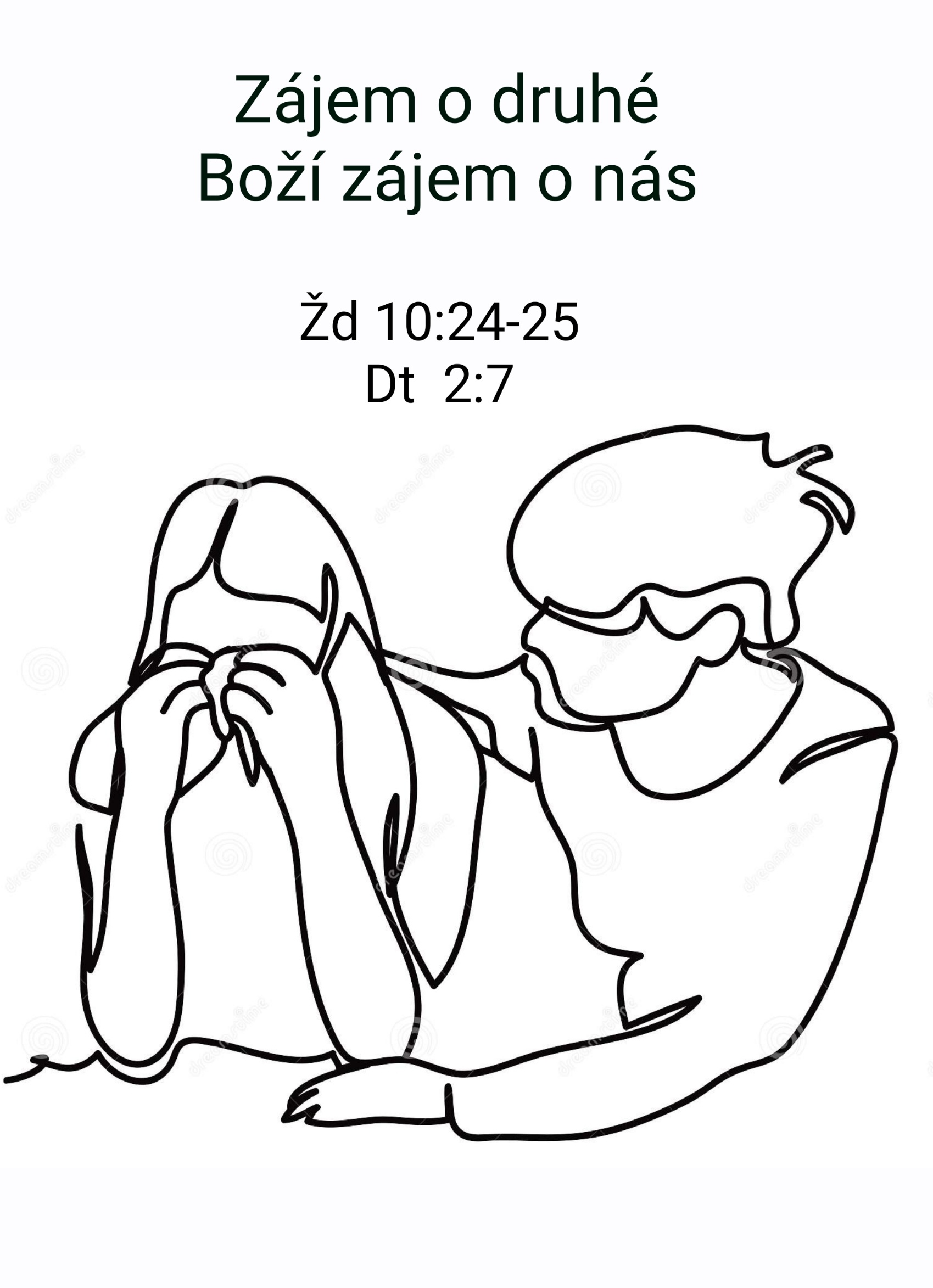 Zájem o druhé a Boží zájem o násŽd 10:24-25 Mějme zájem jeden o druhého a povzbuzujme se … se blíží den Kristův. Dt 2:7 Hospodin tvůj Bůh znal tvé putování touto velikou pouští
Málem bychom si mohli myslet, že je takřka zbytečné nám něco podobného připomínat. Ale texty v Bibli, které nás k něčemu pobízejí, tam jsou proto, že v daných oblastech nám to samo od sebe moc nejde. Ten verš na první poslech zní pěkně, ale když půjdeme do hloubky, tak nás vede do skutečných vztahů a nesobectví. To už je něco, co nám přirozeně nefunguje a opravdu je potřeba se k tomu povzbuzovat.V dobrém slova smyslu je ale úžasné, že Pán Bůh vidí naše limity. Nesoudí nás, ale vede nás k tomu, abychom se našimi limity nenechali omezovat. Abychom viděli, že spolu s ním je možné mít zájem o druhé, milovat a dělat pro druhé něco prospěšného a užitečného. Proč? Protože on takhle jedná s námi. Stačí se od něj pouze učit, protože on sám je ztělesněním lásky.
„Mějme zájem jeden o druhého a povzbuzujme se k lásce a k dobrým skutkům.“ Ten slovní obrat „mějme zájem jeden o druhého“ se překládá různě: „věnujme se, buďme pozorní“. Další možnosti jsou: „všímejme si, vnímejte, dívejte se, přemýšlejme, bděme jedni nad druhými, soustřeďme se někoho...“ Doslovně to znamená „myslet podél někoho“ nebo „myslet kolem někoho“. A tím se chci teď zabývat. Řecké slovo „parakalein“ = „povzbuzovat“, je stejným slovem i pro další činnost: „napomínat“. Napomínání může být vlastně povzbuzování. Mělo by být. Každopádně ať už druhého slovy hladíme, nebo mu něco vytýkáme, máme o něj vždycky „zájem“. A o to jde. O zájem projevený povzbuzováním, potěšováním, nebo napomínáním. Jak kdy, ale vždycky je to zájem. Výchova malých dětí může být benevolentní nebo přísná. Je ale zjištěno, že pro jejich budoucí život tolik neublíží ta nebo ta. Ale nejvíc ublíží, když není žádná výchova. Když je nezájem. Proto tedy „mějte zájem jeden o druhého!“
Mohl bych začít takříkajíc od Adama (Gn 3,9), ale já začnu u Abrahama. Z rodného města Uru daleko na východě s ním šel synovec Lot a Abraham se o něho tak trochu staral, protože Lotovi tatínek umřel, když byl ještě malý. A Lot se svým strejdou Abrahamem docela rád chodil. Nějakou dobu už byli v zaslíbené zemi. Tu Abraham viděl, že Lotovi Bůh žehná, že má velká stáda, tak mu dopřál samostatnost a nechal ho jít svou cestou. Ale pořád „kolem něho myslel“. To je to naše „parakalein“ (myslet kolem někoho). Jejich rozchod je popsán v Genesis13.V následující čtrnácté kapitole − to Lot už bydlel na okraji Sodomy − se píše, že město Sodomu přepadli nějací nájezdníci a všechny obyvatele včetně krále a včetně Lota odvlekli pryč. Možná spoutaný Lot tam někde naříkal, co ho to potkalo, co ho asi čeká – no byla to katastrofa. A najednou před ním stojí Abraham a říká: „Lote, já jsem na tebe stále myslel, stále tě nosím v srdci a když jsem viděl, co se stalo, řekl jsem si, že tě musím vysvobodit!“ Vidíte, Abraham měl zájem o Lota, ale do života mu příliš nezasahoval. Pořád na něho myslel, „myslel podél něho“, sledoval. Lot to ani nepostřehl, ale když bylo třeba jednat, tak Abraham svůj zájem dal viditelně najevo – Lota zachránil! Šel kvůli němu do války. A vyhrál ji. Lota osvobodil.
Ještě silněji se to opakovalo o něco později v 18. kapitole. Sodoma byla věhlasná svou hříšností a Bůh Abrahamovi prozradil, že se to město chystá zničit. Abraham tehdy pořád ještě „myslel kolem Lota“. Nemluví o něm otevřeně, ale přimlouvá se za město – a myslí „podél“ Lota − má o něho zájem. Není vlezlý, nekontroluje, ale myslí kolem, přemýšlí podél.Umíte člověka povzbudit? Víte o člověku ve svém okolí, který se cítí na dně a na něco si stýská? Víte, jak by uvítal, kdyby si ho někdo všiml, přišel za ním, začal se s ním bavit, trochu se poptal, jak se cítí? Byl by tak rád, kdyby měl u sebe člověka, který mu je blízko. Kdo mu rozumí a spolu s ním hledá cestu, jak se odrazit od dna a nabýt rovnováhu? Tak si představuji povzbuzování. Biblické „parakalein“ se dá přeložit různými způsoby a je vidět, že překladatelé ho překládají opravdu pestře. Vždy ale jde o to stejné, abychom se dostali k dotyčnému člověku trochu blíž a mluvili s ním tak, že ho to nenechá stejným. Smutného kamaráda to potěší, bezradnému ukáže směr, lhostejný se probere a začne mu na věcech záležet, ten, kdo je v nebezpečí, vstane a posune se tam, kde mu nebezpečí nehrozí…Povzbuzování je zvláštní umění. Do češtiny se překládá jako „prosím, vybízím, naléhám, potěšuji, povzbuzuji, napomínám“ a možná ještě nějak jinak. Bylo by fajn, kdyby kolem nás bylo víc takových, kteří dovedou povzbudit: Přestat se zabývat sebou samým a vžít se do toho, jak situaci vidí ten druhý, prostě postavit se vedle něho a dát mu pocítit, že není sám. Možná nám neodpoví. Nemusí. Pak je na nás, abychom vystihli, jestli s ním mluvit, nebo mlčet. Není snadné něco v takové situaci říct. Vyžaduje to jednak citlivost, lásku k člověku, ale i odvahu. Možná s námi nebude souhlasit, možná se na nás oboří, možná s námi přestane komunikovat. Řekl bych, že potřebuje mít člověka, který by byl s ním a něco řekl – i když neví co. Slovo povzbuzovat v řečtině znamená i být blízko a volat, říkat to, co duši osloví – a člověka promění. Líbí se mi Barnabáš. Bible o něm píše, že to byl muž, který uměl povzbuzovat. V jednom městě (Antiochii) se obrátilo několik lidí. Barnabáš se tam hned vydal, aby je povzbudil, ať vytrvají ve víře. Sk 11,21b-26;13,1-3 Velký počet lidí (v Antiochii) přijal víru a obrátil se k Pánu. Když se zpráva o tom dostala k sluchu církevní obce v Jeruzalémě, poslali do Antiochie Barnabáše. Přišel tam a viděl, jak Boží milost působí; zaradoval se proto a povzbuzoval všechny, aby celým srdcem zůstali Pánu věrni. Spolu s Pavlem tam pobyli celý rok, aby učili velké množství lidí, takže se v Antiochii ponejprv začalo učedníkům říkat „křesťané“.Podobně čteme ve Sk 16,9: Pavel měl v noci vidění: Stanul před ním jakýsi Makedonec a velmi ho prosil: „Přeplav se do Makedonie a pomoz nám!“ Nebo pár příkladů z Pavlových dopisů. Jsou plné povzbuzování. Římanům 12,1: Vybízím, prosím, naléhám, napomínám, povzbuzuji, utěšuji vás, bratří, pro Boží milosrdenství, abyste sami sebe přinášeli jako živou, svatou, Bohu milou oběť… Efezským 4,1:  Vybízím, prosím, naléhám, žádám, napomínám, povzbuzuji, utěšuji vás tedy já, vězeň v Pánu, abyste vedli život hodný toho povolání, které jste obdrželi. Židům 10,25: Nezanedbávejte společná shromáždění, jak to někteří mají ve zvyku, ale napomínejte, proste, naléhejte, žádejte, napomínejte, povzbuzujte, utěšujte se tím více, čím více vidíte, že se blíží den Kristův.  Tak si vyberme – a povzbuzujme.Člověk se ohlíží za uplynulou rokem a přemýšlí, co udělal dobře, co špatně, co hodně špatně a jak by na to šel jinak, kdyby měl znova příležitost, jak se zpívá v písni Jaroslava Uhlíře: „…dal bych si ho ještě jednou, ještě jednou.“ Do tohodle přemýšlení přicházejí úzkosti a leckterý člověk propadá skepsi. Slovo které dneska čteme v Dt 2:7 je slovo velice krásné. Slovo Hospodinovo Mojžíš tlumočí izraelskému lidu a začíná tak krásnými slovy: „Znal jsem…“ „Viděl jsem tě pod fíkem“ …  jinak řečeno dí Ježíš Natanaelovi. Natanael je po těch slovech nadšený, hned se k němu hlásí a říká: „Ty jsi ten Boží vyvolený, svatý Izraele.“ Co je to za slova která člověka takhle nadchnou? Sám Ježíš se Natanaelovu nadšení diví: „To říkáš jen na základě toho že jsem řekl: ‚znal jsem tě … viděl jsem tě pod fíkem‘.“ Co je to za slova, bratři a sestry, která člověka tak dokonale promění, povzbudí a nadchnou? Znal jsem tě… Viděl jsem tě… Když člověk ví že ho někdo zná, že o něm ví je, že je svědkem jeho života, že má nad jeho životem nadhled, že tu není sám, nemusí se bát, ví že všechno je skryto Božích rukou, Boží moci, Boží prozřetelnosti. To přináší úlevu, to přináší naději do budoucna, chuť snažit se, něco dělat. Protože on mě znal v jaké jsem byl pozici, čím jsem prošel a ví jaký budu. Že se v mnohem nezměním, že v mnohem to se mnou nebude lepší, ale že v něčem mě posune dál a pozve ke svému stolu, ke své službě, zahrne a do svých plánu. Když vás přijímají do nového pracoviště nevědí jaký jste, nevědí, jak jste pracoval dřív, nevědí, jaká byla vaše pouť. Je to jistě naděje začít znovu s čistým štítem, ale je to také veliký strach, co řeknou, až mně poznají. Představte si ale, že by řekli: „Vítáme vás na tomto novém pracovišti, my vás dobře známe. Nejprve úlek, ale pak úleva. Pocit svobody, že nebudou mít nereálné představy, nereálná přání, budou vědět jak mě úkolovat, co ode mě čekat a co v nečekat. Takhle nás náš Bůh zná. Tvůj Bůh zná tvou cestu tou velikou pouští života. Jak se říká šel s námi, vedle nás, chvílemi nás nadnášel. A to je obrovská naděje i do budoucna. To, že ta minulost nebyla jenom v našich rukou že byla v rukou Božích a že nic z toho, co se stalo Bůh nezapomněl, že o všem věděl a všechno znal. Někoho to děsí, mě to působí velikou radost. Vždyť „před Bohem je nahé odhalena všecko.“ Tak co bychom před ním chtěli skrýt? Biblický text končí slovy: „Den Kristův“. V bázni Boží snad mohu říci, že se bát nemusíme, je-li náš život skryt Ježíši Kristu. „On znal naše putování tou velikou pouští.“ Amen